хорь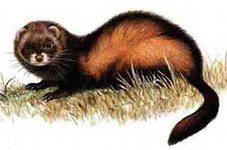 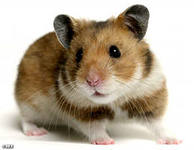 хомяк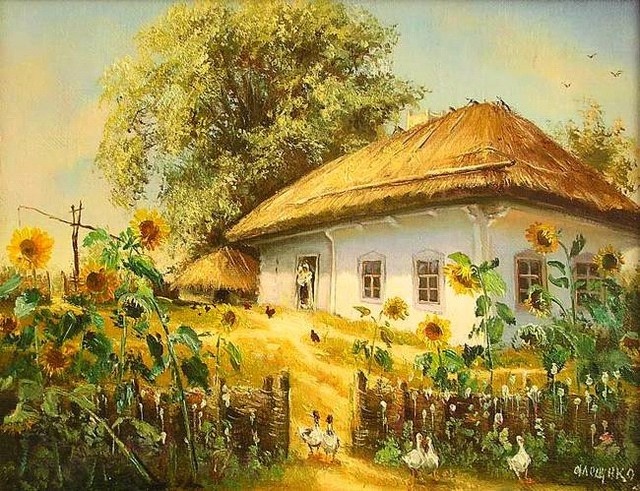 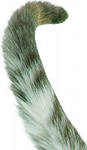 хата                                            хвост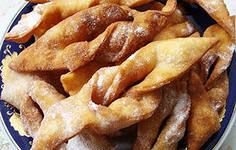 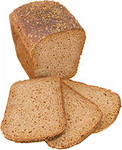  хлеб                                          хворост  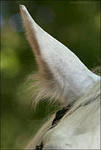 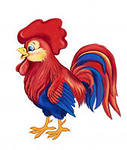 петух                                             ухо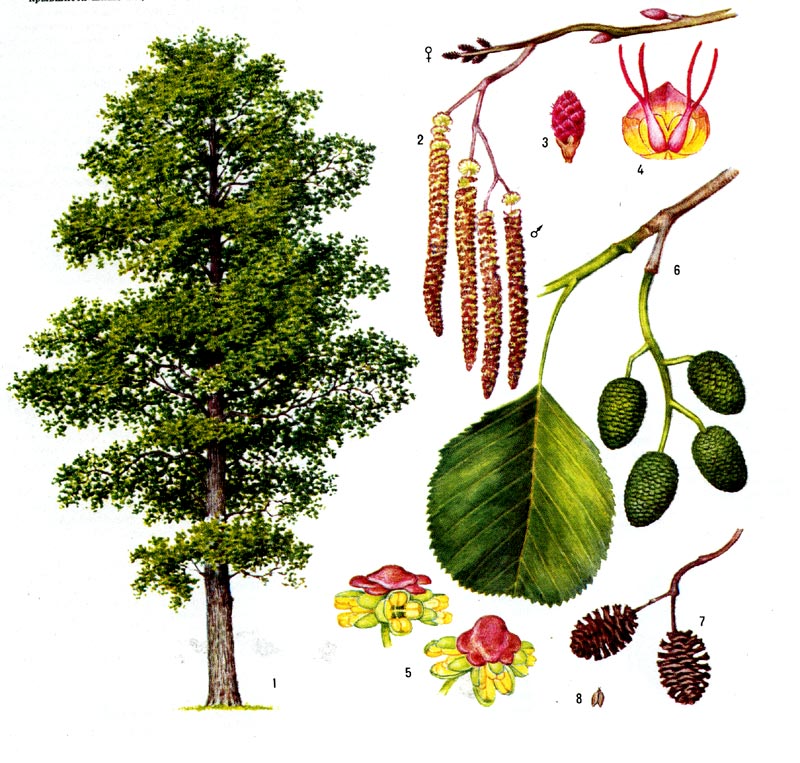 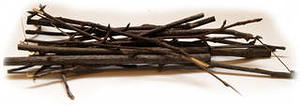               ольха                                     хворост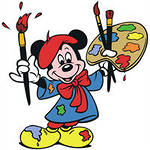 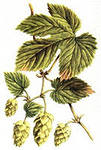 хмель                                   художник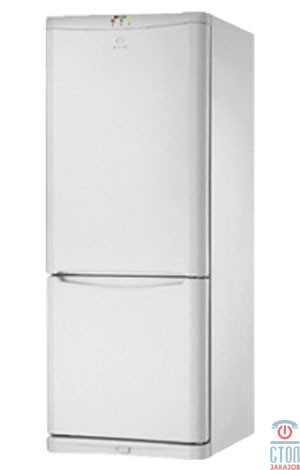 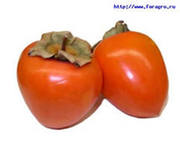 холодильник                              хурма                       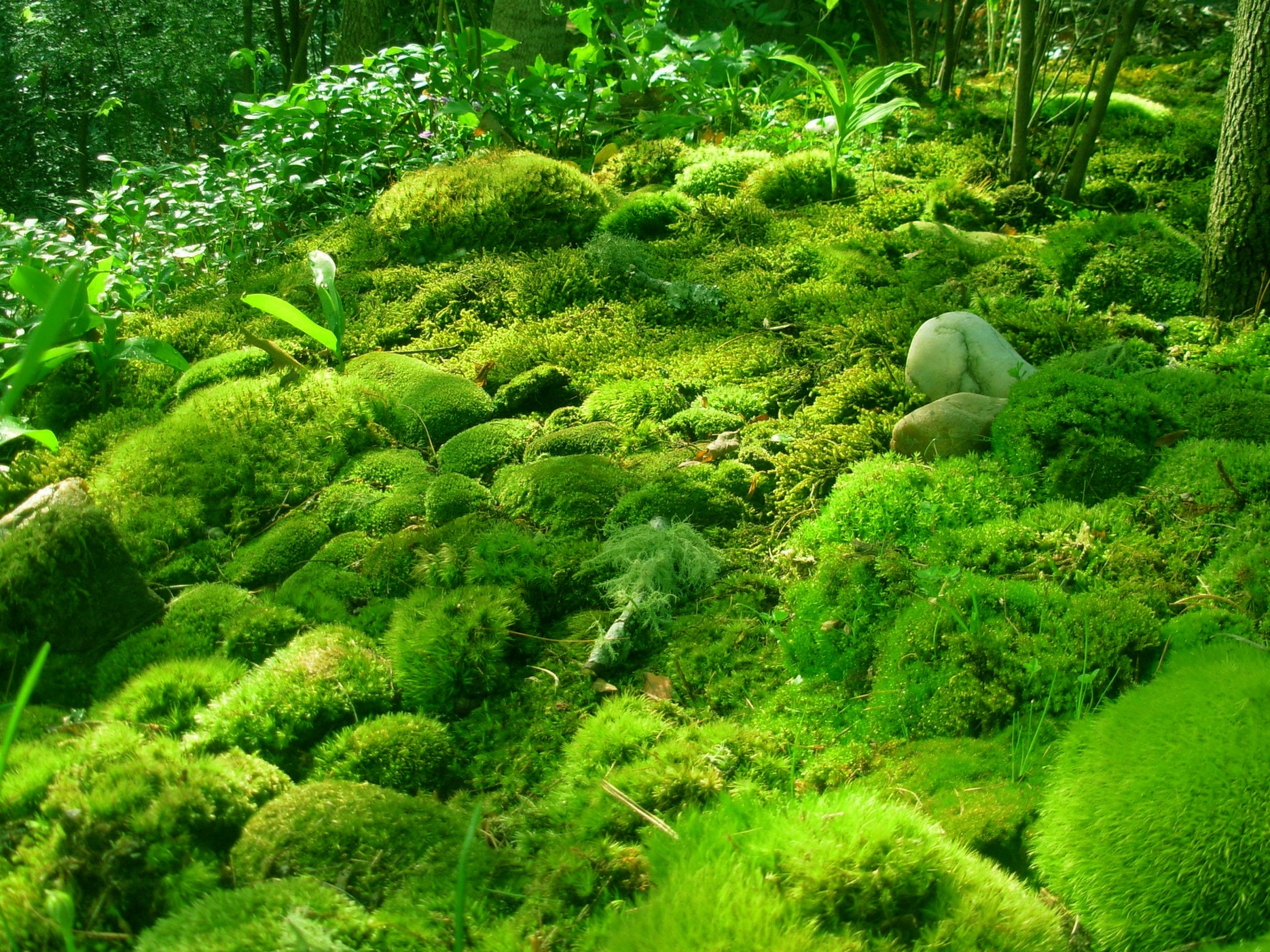 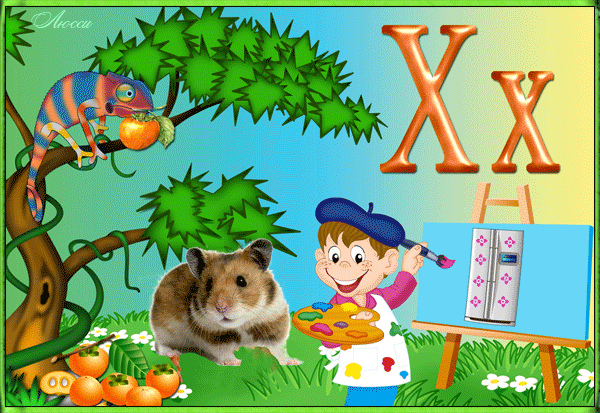                            мох